Литература. 5-6 классы№ п/пВопросОтвет1Кто не является героем русских народных сказок?ВодянойВасилиса ПрекраснаяДракон Серый волк32Кто такой Иван Иванович в рассказе А.П. Чехова «Каштанка»?ГусьКотСвинья Собака 13Исключите из цепочки лишнее. «Волк и ягнёнок»«Свинья под дубом»«Кусака»«Волк на псарне».34Что связывает героев поэмы А.С.Пушкина «Руслан и Людмила» - Ратмира, Рогдая и Фарлафа?Желание защитить родину от враговСоперничество в борьбе за ЛюдмилуСоперничество в силе и удалиДавняя дружба25В каком произведении звучит следующая народная мудрость: «Идёшь в лес – бери еду, бери спички»?1. В.П. Астафьев «Васюткино озеро»2. М.М. Пришвин «Кладовая солнца»3. В.Г. Распутин «Уроки французского»4. К.Г. Паустовский «Тёплый хлеб».16В увидевшем свет в конце 19 века «Энциклопедическом словаре» Ф.А. Брокгауза и И.А. Ефрона об этом жанре говорилось, что он представляет собой «одно из самых замечательных явлений русской народной словесности; по эпическому спокойствию, богатству подробностей, живости колорита, отчетливости характеров изображаемых лиц, разнообразию мифических, исторических и бытовых элементов они не уступают немецкому богатырскому эпосу и эпическим народным произведениям всех других народов, за исключением разве Илиады и Одиссеи». Что это за жанр? БылинаБалладаБасняпритча17Сколько подвигов совершил Геракл?1.72.123.54.1828Прочитайте отрывок из сказки «Иван-крестьянский сын и чудо-юдо». Какой художественный прием в нем используется?«Свистнул Иван, бросил свою правую рукавицу в избушку, где братья его дожидались. Рукавица все стеклa в окнах повыбила, а братья спят, ничего не слышат. Собрался он с силами, размахнулся еще раз, сильнee прежнего, и срубил чуду-юду шесть голов… Кинулся чудо-юдо тут на Ивана, забил его по пояс в сырую землю. Видит Иван — дело плохо. Снял левую рукавицу, запустил в избушку. Рукавица крышу пробила, а братья все спят, ничего не слышат».ОлицетворениеИронияМетафораГипербола (преувеличение)49Перед вами отрывки из разных сказок. Как называется этот элемент композиции, характерный именно для жанра сказки?«В некотором царстве, в некотором государстве, жили-были царь и царица…»«В тридевятом царстве, в тридесятом государстве жил-был…»ЗачинПрисказкаЗавязка110Определите жанр литературного произведения, отрывок из которого приведен ниже.«Кошка прослышала, что на птичьем дворе разболелись куры. Она оделась лекарем, взяла лекарские инструменты, явилась туда и, стоя у дверей, спросила кур, как они себя чувствуют. «Отлично! – сказали куры, - но только когда тебя нет поблизости».Так и среди людей разумные распознают дурных, даже если те и прикинутся хорошими.»БылинаБасняСказка211Частью какого произведения являются всем известные строки:«У Лукоморья дуб зеленый;Златая цепь на дубе том:И днем и ночью кот ученыйВсе ходит по цепи кругом…»?"Евгений Онегин""Русалка"	"Руслан и Людмила"312Расставьте жанры фольклорных произведений в порядке увеличения их объема, начните с самого короткого и закончите самым длинным. В качестве ответа укажите последовательность цифр. ПословицаЧастушкаСказкаПоговоркаЗагадка	1. 4, 1, 5, 2, 3 2. 4, 2, 5, 1, 33. 3, 5, 2, 1, 4113Соотнесите имена писателей и названия сказок, авторами которых они являются (перетащите названия сказок, чтобы они оказались в правильной последовательности в соответствии со списком авторов)0. А.Н.Островский		а. Лягушка-путешественница 1. С.Аксаков			б. Городок в табакерке 2. П.Бажов			в. Снегурочка 3. В.Одоевский		г. Аленький цветочек4. В.Гаршин			д. Серебряное копытце	0в1г2д3б4а14Выберите вариант ответа, где правильно указаны название произведения и его автор: «Кобылица молодая,Очью бешено сверкая,Змеем голову свилаИ пустилась как стрела.Вьётся кругом над полями,Виснет пластью надо рвами,Мчится скоком по горам,Ходит дыбом по лесам…»?Назовите фамилию автора и название произведения«Конек-горбунок» - П.Ершов«Конек-горбунок» - А.С. Пушкин"Сивка-Бурка" - русская народная сказка115Иллюстрация к какой сказке приведена ниже? Выберите вариант ответа, в котором правильно указаны название сказки и ее автор.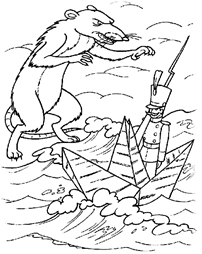 «Огниво» - Г.Х. Андерсен«Стойкий оловянный солдатик» - Г.Х. Андерсен«Гадкий утенок» - Г.Х. Андерсен2